Temat:  Praca w Internecie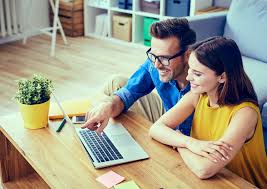 Poszukując pracy możemy skorzystać z pomocy doradcy zawodowego, Urzędu Pracy lub sami możemy jej  poszukać                           w Internecie.                                                                                                                                   Na stronach internetowych z ofertami pracy znajdziemy wiele propozycji, z których możemy wybrać tę, która nam najbardziej odpowiada.Powiedz jakie oferty pracy znaleźli w Internecie kobieta i mężczyzna? 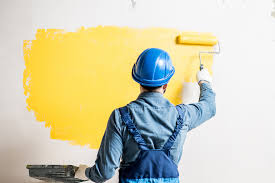 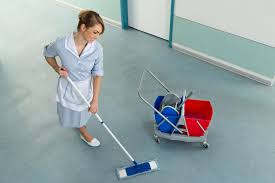 Wskaż przedmioty, których używa mężczyzna podczas wykonywania swojej pracy.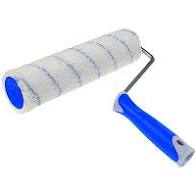 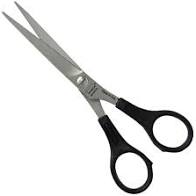 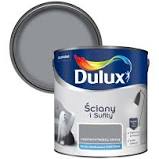 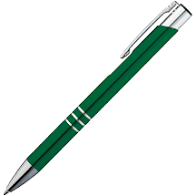 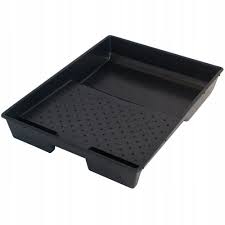 Dziękuję.